FAHRENHEIT 451 PROFESSOR FABER SPEECH ANALYSIS ASSIGNMENT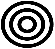 FOCUS: Explain the way the following quote applies to Ray Bradbury’s F451: “This is slavery to not speak one’s thought.” ~ Euripides, Greek Tragic PoetPart 1 Directions: On pages 77-88, Faber explains to Montag how books remind us of what “asses and fools we are” (Bradbury 82). Fill in the boxes below to create a “timeline” using Faber’s knowledge about books and “…how [books] stitched the patches of the universe together into one garment for us” (Bradbury 79). You do NOT need to use quotes, but please note the page number from which your point may be found.Why are books “hated and feared” (Bradbury 79) according to Faber? How does Faber’s explanation compare to Beatty’s? (Reread pages 55-60). Include specific details from each character’s view about reading and books. Additionally, explain how both Beatty and Faber contribute to the evolution of Montag’s character. Write your response in complete sentences using details and evidence from Fahrenheit 451 to support your analysis.